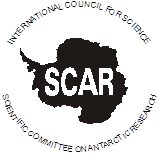 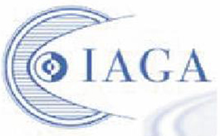 Call for Workshop 2015 ISAES GoaDear Colleagues,Meanwhile we talked to the secretary of SCAR GSSG and local steering committee member for the 2015 ISAES in Goa, India, Naresh Pant and he confirmed that ADMAP can hold a one-day workshop. The workshop will be on Sunday 12 July 2015. The venue for the workshop will likely be the same as for the ISAES conference, i.e. the Marriott Hotel. We do not have any room allocation yet and possibly receive this information only on short notice. Please check at the Marriott Hotel information desk. We plan to start at 10:00 a.m. The workshop will be dedicated to the specific ADMAP concerns, i.e. details for the compilation and data base, aiming to get the compilation done for SCAR 2016 and getting an accessible data base really started. Preliminary agenda1) Present the status of ADMAP-2 compilation and  a) post-ADMAP-1 magnetic surveys to be included in ADMAP-2   b) status & plans to implement and expedite high-priority regional compilations  c) the techniques required to process, assimilate, archive & release the data 2) Presentations - Antarctic magnetic case studies.3) Identify the datasets that are still missing and/or incomplete! - how can we get   hold of these data (in particular the unpublished data) for ADMAP-2?4) Discuss the ADMAP-2 roadmap & products5) Interdisciplinary links - i.e. how to maximize the use/legacy of the data in the future6) First call for a Special Publication on ADMAP-2- to be launched in 2016 7) Next meeting - SCAR Meeting 2016 8) AOBPlease send an e-mail to Detlef Damaske/Fausto Ferraccioli if you want to make a presentation at the workshop. You are welcome to send slides even if you cannot attend.Best regards Detlef and Fausto, on behalf of the ADMAP steering committeeDr. Detlef Damaske (ADMAP chair)Norderneystr.2131303 BurgdorfGermanyEmail1: d.damaske@t-online.de  (preferred)Email2:detlefdamaske@web.de ------------------------------------------------------------------Summary of the report on the status of ADMAP presented by Marta Ghidella on 29 August 1914:ADMAP Business Meeting at SCAR XXXIII on Aug 25, continued on 26 AUG 2014(convened by Marta Ghidella)Status of the recently launched ADMAP 2: Goals (other than holding splinter/workshop meetings, etc) achieved since the meeting of the steering committee at KOPRI in August 2013: Sasha Golynsky incorporated Russian new data, shown in his presentation at session S31 on Monday.Fausto Ferraccioli compiled all the British data prior to delivery.Fausto Ferraccioli showed the ongoing development of a new BAS aerogeophysical data release portal (from which ADMAP-2 WG and others will be able to access all the BAS mag survey data holdings including both raw and processed line data). Some unpublished datasets will be released to Sasha by the end of 2014 in a confidential way (release at ISAES).Alan Aitken and Duncan Young have agreed to provide all remaining data in processed state from ICECAP, and provisionally, other recent data sets once processing is completed.Problems:Some data sets are delivered in completely raw form, even when the data holders have already cleaned, corrected and levelled the data for their own use. We propose not to double the efforts already made, and ask data holders to deliver the cleaned data. Some data sets come decimated or upward continued to altitudes of 4 km or higher, thus loosing high frequency signals. Merging with the other data collected on low elevations (marine data!) can be done but the result will be a heterogeneous anomaly map which might lead to wrong interpretations. Thus we ask data holders to make their original data available to the ADMAP2 data compilation (even if this means levelling these again by ADMAP’s data manager)Some of the line data sets used for ADMAP1 have to be processed again, since some of these contain obviously faulty values. The (final) data used for the ADMAP1 anomaly map appear to have been lost and no documentation of the processing done at that time is available.This clearly shows that apart from just producing a “nice” map it is essential to archive all data including processing steps (and a description of the processing) in the new data base.Milestones:A preliminary version of the map compilation is planned to be shown at ISAES 2015 in Goa, however, there is still need of a workshop which may be hold in conjunction with the ISAES conference.The new version of the map is scheduled to be ready for SCAR XXXIV in Kuala Lumpur, 2016. Apart from the map compilation a data base should be ready at that time which can be accessed by anyone with certain restrictions applying (e.g. limited release on unpublished data where the data holders still need to exploit their science). A data base access may be similar to the release portal developed by BAS. Details about the future development of the data base (i.e. updating the data base in regular (irregular?) intervals, etc) have still to be discussed.New ADMAP chair: After Marta Ghidella´s eight years of serving as the ADMAP Chair, the Expert Group considered her request of leaving that position and arrived at the agreement that the new Chair will be Detlef Damaske from now on. Marta will continue as a member of the ADMAP Steering Committee. END OF REPORT